     „O pardubický pramínek“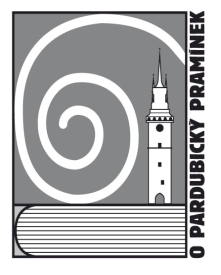      XXII. ročník literární soutěže na téma: „Cesta daleká“                             Výsledková listina :I.kategorie 3. – 5.tř. ZŠ:1.   místo  -  Anička Sejpková (ZŠ Benešovo nám. Pardubice)místo  -  Jáchym Sádovský (ZŠ Benešovo nám. Pardubice)2.   místo  -  Anděla Staňková (ZŠ J.Ressla Pardubice)2.   místo  -  Jiří Jílek (ZŠ Spořilov Pardubice)místo  -  Klára Haasová (ZŠ Benešovo nám. Pardubice)3.   místo  -  Pavlína Kubelková (ZŠ Benešovo nám. Pardubice) Čestné uznání  -  Ema Vytlačilová (ZŠ Lázně Bohdaneč)                            Žofie Neckařová (ZŠ Zborovice)                            Karin Bauerová (ZŠ Lázně Bohdaneč)                          II.kategorie 6. – 7.tř. ZŠ + odpovídající ročník G:1.   místo  -  Pavel Vodák (ZŠ Holubova Holice))2.   místo  -  Matěj Krása (Gymnázium Česká Třebová)2.   místo  -  Anna Formánková (Gymnázium Česká Třebová)3.   místo  -  Jakub Šťastný (ZŠ Studánka Pardubice)3.   místo  -  Zuzana Matějová (ZŠ Svítkov Pardubice) Čestné uznání  -  Lenka Jirgesová (Gymnázium Ústí nad Orlicí)                            Tereza Junková (Gymnázium Ústí nad Orlicí)III.kategorie 8. – 9.tř. ZŠ + odpovídající ročník G:1.   místo  -  Markéta Divišová (Gymnázium Ústí nad Orlicí)1.   místo  -  Jakub Dvořák (ZŠ J.Ressla Pardubice)2.   místo  -  Nikol Krpálková (Gymnázium Dašická Pardubice)2.   místo  -  Tereza Barnová (Gymnázium Ústí nad Orlicí)  3.   místo  -  Petr Kučera (ZŠ Dubina Pardubice) 3.   místo  -  Natália Kudrnová (Gymnázium Ústí nad Orlicí) Čestné uznání  -  Barbora Dejdarová (Gymnázium Dašická Pardubice)                             Ester Hrubá (ZŠ Bratranců Veverkových Pardubice)IV.kategorie  1. – 2.roč. SŠ:1.   místo  -  Kateřina Točfousová (Gymnázium Polička)      2.   místo  -  Anna Pasovská (Gymnázium Dašická Pardubice)3.   místo  -  Markéta Vejdová (Gymnázium Česká Třebová)3.   místo  -  Matyáš Horny (Gymnázium Dašická Pardubice)Čestné uznání  -  Vlastimil Horálek (Gymnázium Dašická Pardubice) V. kategorie  3. – 4.roč. SŠ:1.   místo  -  Michaela Kocková (Gymnázium Dašická Pardubice) 2.   místo  -  Karolína Navrátilová (Gymnázium Šumperk)2.   místo  -  Simona Petrů (Gymnázium Svitavy) 3.   místo  -  Karolína Vašíčková (Gymnázium Lanškroun) Čestné uznání  -  Pavlína Cejpková (Gymnázium Vysoké Mýto)                            Zdeněk Havelka (Gymnázium Moravská Třebová) 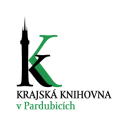 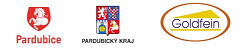 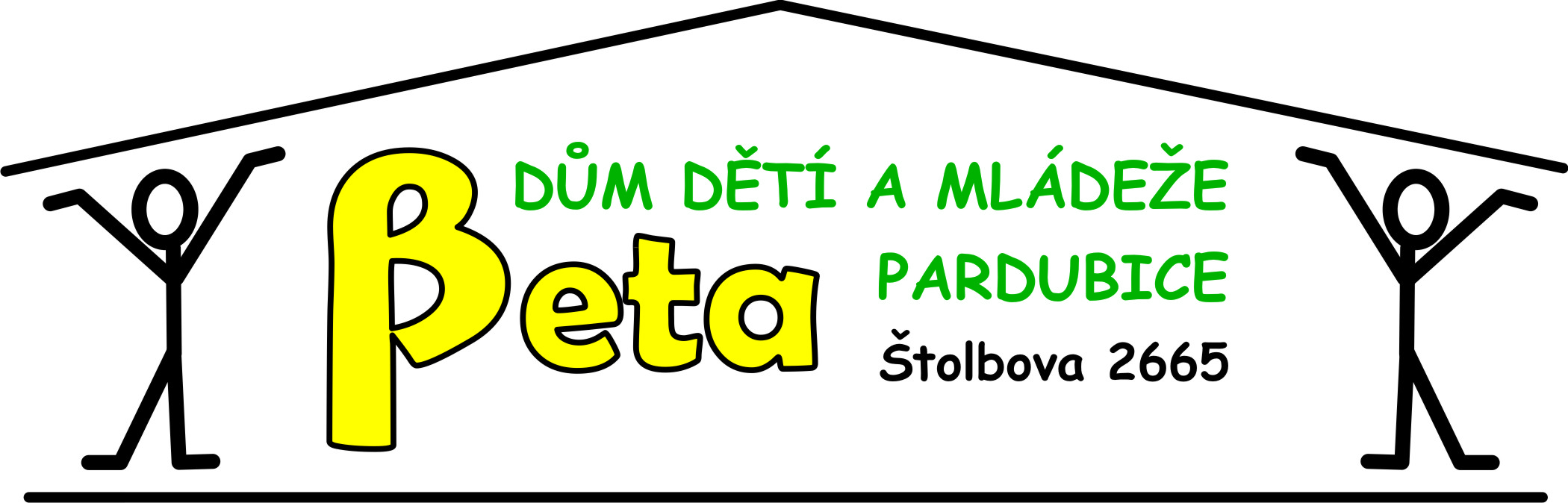 